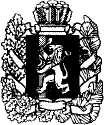 АДМИНИСТРАЦИЯ МАНСКОГО РАЙОНА КРАСНОЯРСКОГО КРАЯПОСТАНОВЛЕНИЕОб утверждении муниципальной программы «Поддержка и развитие субъектов малого и среднего предпринимательства и формирование благоприятного инвестиционного климата на территории Манского района»Список изменяющих документов:(в ред. постановлений от 23.05.2023 № 343, от 28.12.2023 № 974)В соответствии с Федеральным законом от 24.07.2007 № 209-ФЗ «О развитии малого и среднего предпринимательства в Российской Федерации», постановлением администрации Манского района от 10.10.2014  № 1111 «Об утверждении Порядка принятия решений о разработке муниципальных программ Манского района, их формировании и реализации, в новой редакции», руководствуясь п. 1 ст. 35 Устава Манского района, администрация района ПОСТАНОВЛЯЕТ:1. Утвердить муниципальную программу «Поддержка и развитие субъектов малого и среднего предпринимательства и формирование благоприятного инвестиционного климата на территории Манского района» на 2023 год и плановый период 2024-2025 годов согласно приложению. 2. Постановление администрации Манского района от 12.11.2021        № 668 «Об утверждении муниципальной программы «Поддержка и развитие субъектов малого и среднего предпринимательства и формирование благоприятного инвестиционного климата на территории Манского района» на 2022 год и плановый период 2023-2024 годов считать утратившим силу с 31.12.2022 года. 3. Постановление вступает в силу с 01 января 2023 года и подлежит официальному опубликованию.И. п. главы района                                                        М. Г. Лозовиков                                                       		                                                                                                                                                Приложение к постановлениюадминистрации района  от   28.10.2022    № 712  Муниципальная программа «Поддержка и развитие субъектов малого                       и среднего предпринимательства и формирование благоприятного инвестиционного климата на территории Манского района» Паспорт  муниципальной программы 1. Общая характеристика текущего состояния  социально-экономического развития сферы малого и среднего предпринимательства Манского района, основные цели, задачи и сроки реализации муниципальной программыРазвитие малого и среднего предпринимательства в Манском районе в последние годы приобретает все большее социальное и экономическое значение, способствуя повышению благосостояния населения, созданию рабочих мест, увеличению доходной части местного бюджета.Малое и среднее предпринимательство является неотъемлемой частью экономической системы района. Субъекты малого и среднего предпринимательства присутствуют во всех отраслях производственной и непроизводственной сфер деятельности, поэтому развитие малого и среднего предпринимательства является стратегическим фактором, определяющим устойчивое развитие экономики района.Анализ динамики основных показателей развития малого и среднего предпринимательства за 2020 - 2021 годы позволяет определить структуру, уровень и  тенденции развития предпринимательства в Манском районе.Основные показатели развития предпринимательства приведены в таблице.Таблица          На территории Манского района увеличилось количество субъектов малого и среднего предпринимательства на 3,37 %  с 386 единиц  на 01.01.2021 года до 399 единиц  на 01.01.2022 года. Из них количество малых и микропредприятий (юридических лиц)   уменьшилось на  6  единиц (с 64 до 58) или на 9.37 %,  количество индивидуальных предпринимателей  увеличилось на 19 единиц (с 321 до 340) или  на 5,92 %.  Количество средних предприятий осталось неизменным (1 единица).          По состоянию на конец 2021 года по числу субъектов малого и среднего предпринимательства отраслевая структура экономики Манского района  выглядит следующим образом: * К прочим видам деятельности на территории Манского района согласно разделам Общероссийского классификатора видов экономической деятельности (далее ОКВЭД 2) относятся виды деятельности из разделов B, D, E, I, J, K, L, M, N, R, S.          Наибольшее число  задействованных субъектов малого и среднего предпринимательства наблюдается в таких отраслях экономики, как торговля и сельское хозяйство.          Кроме того, по состоянию на 01.01.2022 года в Манском районе зарегистрировано 391 физических лиц, применяющих специальный налоговый режим «Налог на профессиональный доход».           Среднесписочная численность работников организаций малого бизнеса в 2021 году составила 772 человека. Основное количество работающих в организациях малого бизнеса - это  сельское и лесное хозяйство (раздел А по ОКВЭД 2), обрабатывающие производства (раздел С), их доля составляет более 67 % от общей численности, занятых в предприятиях малого бизнеса.           Среднесписочная численность работников у индивидуальных предпринимателей в 2021 году составила 573 человека.           Оборот организаций малого бизнеса в 2021 году составил 1 444 623 тыс. рублей, что меньше уровня 2020 года (1 603 871 тыс. руб.) на 159 248 тыс. рублей или на 9,93 %, в том числе по отраслям:        Оборот организации среднего бизнеса в 2021 году составил 136 956 тыс. рублей, что на 14 367 тыс. руб. больше уровня 2020 года (122 589 тыс. руб.)  или на 11,72 %, в отрасли сельского хозяйства.Основными факторами, сдерживающими развитие малого и среднего предпринимательства в Манском районе, являются:- сложность в привлечении финансовых (инвестиционных) ресурсов, связанная с высокой стоимостью кредитных ресурсов, отсутствием у предпринимателей достаточного ликвидного обеспечения;- недостаточность начального капитала и собственных оборотных средств у субъектов малого и среднего предпринимательства;-  низкий уровень предпринимательской активности, небольшое количество малых производств;  - дефицит квалифицированных кадров, нехватка навыков ведения бизнеса, опыта управления, юридических и экономических знаний, необходимых для более эффективного развития; - низкий уровень деловой культуры и этики ведения бизнеса у значительной части предпринимательского сообщества, стремление в условиях экономического кризиса к сокращению издержек, в том числе за счет снижения размера заработной платы, перевода ее в «тень», увольнения части персонала, приводящие к росту негативного отношения к предпринимательству со стороны населения.Для улучшения социально - экономического развития  сферы малого и среднего предпринимательства в Манском  районе необходимо решить следующие вопросы:- создание правовых, организационных и   экономических условий для повышения эффективности субъектов малого и среднего предпринимательства в социально - экономическом развитии Манского района;- развитие системы информационно-консультационной поддержки субъектов малого и среднего предпринимательства;- создание благоприятных условий для развития субъектов малого и среднего предпринимательства, занимающихся обрабатывающим производством, а также другими приоритетными видами деятельности;-  создание положительного имиджа предпринимателя;- создание благоприятных условий для роста инвестиционного потенциала в Манском районе;- привлечение инвестиций на территорию Манского района.Цель муниципальной программы – создание благоприятных условий для развития малого и среднего предпринимательства и улучшения инвестиционного климата на территории Манского района. Достижение установленной цели будет осуществляться с учетом выполнения основной задачи муниципальной программы:- финансовая поддержка субъектов малого и среднего предпринимательствам в Манском районе.При этом основными принципами финансовой поддержки субъектов малого и среднего предпринимательства являются:- заявительный порядок обращения субъектов малого и среднего предпринимательства за оказанием поддержки;- равный доступ субъектов малого и среднего предпринимательства к участию в программе;- оказание поддержки с соблюдением требований, установленных Федеральным законом от 26.07.2006  № 135-ФЗ «О защите конкуренции».Сроки реализации программы: 2023 – 2025 годы без деления на этапы.2. Перечень подпрограмм, краткое описание мероприятий подпрограмм.Решение целей и задач программы обеспечивается через систему мероприятий, предусмотренных в подпрограмме «Предоставление субсидий субъектам малого и среднего предпринимательства». Подпрограмма  включает в себя  три мероприятия:          Мероприятие 1. Субсидии субъектам малого и среднего предпринимательства на возмещение части затрат на реализацию проектов, содержащих комплекс инвестиционных мероприятий по увеличению производительных сил в приоритетных видах деятельности.          Субсидии предоставляются в размере до  50 процентов произведенных затрат, но не менее 300 тыс. рублей и не более 15,0 млн. рублей одному получателю поддержки.          Мероприятие 2. Субсидии субъектам малого и среднего предпринимательства и физическим лицам, применяющим специальный налоговый режим «Налог на профессиональный доход», на возмещение затрат при осуществлении предпринимательской деятельности.          Субсидии предоставляются в размере 50 процентов  произведенных затрат (без учета НДС – для получателей субсидии, применяющих общую систему налогообложения), но не более:          500 тыс. рублей получателю субсидии, являющемуся субъектом  малого и среднего предпринимательства;          100 тыс. рублей получателю субсидии, являющемуся физическим лицом, применяющим специальный налоговый режим «Налог на профессиональный доход».          Мероприятие 3. Субсидии субъектам малого и среднего предпринимательства  в виде  грантовой поддержки  на  начало ведения предпринимательской   деятельности.          Субсидии предоставляются в размере не более 300,0 тыс. рублей одному получателю поддержки, но не более 70 процентов от объема расходов субъекта малого и среднего предпринимательства. Перечень мероприятий подпрограммы представлен в приложении № 2 к муниципальной программе.3. Перечень целевых индикаторов и показателей результативности программы.Перечень целевых индикаторов и показателей результативности программы  приведен в приложении № 1 к  муниципальной программе.4. Ресурсное обеспечение муниципальной программы за счет средств бюджета района, вышестоящих бюджетов и внебюджетных источников.Распределение планируемых расходов за счет средств районного бюджета по мероприятиям и подпрограммам муниципальной программы представлено в приложении № 3 к муниципальной программе.Ресурсное обеспечение и прогнозная оценка расходов на реализацию целей муниципальной программы Манского района с учетом источников финансирования, в том числе по уровням бюджетной системы, представлены в приложении № 4 к муниципальной программе5.  Подпрограмма «Предоставление субсидий субъектам малого и среднего предпринимательства» Паспорт подпрограммы муниципальной программы Основные разделы подпрограммы5.1.  Постановка общерайонной проблемы подпрограммы и обоснование необходимости разработки подпрограммыДинамика основных показателей, характеризующих деятельность малого и среднего предпринимательства в Манском районе, свидетельствует о том, что существуют проблемы в развитии данного сектора экономики, и при имеющихся возможностях развития малого и среднего предпринимательства присутствуют факторы, сдерживающие его развитие:- сложность в привлечении финансовых (инвестиционных) ресурсов, связанная с высокой стоимостью кредитных ресурсов, отсутствием у предпринимателей достаточного ликвидного обеспечения;- недостаточность начального капитала и собственных оборотных средств у субъектов малого и среднего предпринимательства;-  низкий уровень предпринимательской активности, небольшое количество малых производств;  - дефицит квалифицированных кадров, нехватка навыков ведения бизнеса, опыта управления, юридических и экономических знаний, необходимых для более эффективного развития; - низкий уровень деловой культуры и этики ведения бизнеса у значительной части предпринимательского сообщества, стремление в условиях экономического кризиса к сокращению издержек, в том числе за счет снижения размера заработной платы, перевода ее в «тень», увольнения части персонала, приводящие к росту негативного отношения к предпринимательству со стороны населения.  Реализация подпрограммы обусловлена необходимостью решения вышеперечисленных проблем, сдерживающих развитие малого и среднего предпринимательства в муниципальном образовании, и направлена на достижение следующих социально-экономических результатов:  - обеспечение комплексного подхода к решению проблем развития малого и среднего предпринимательства в Манском районе со стороны органов муниципальной власти, общественных объединений предпринимателей, организаций инфраструктуры поддержки малого и среднего предпринимательства;  - создание на территории района устойчивой системы инфраструктурной поддержки малого и среднего предпринимательства;  - информационное и консультационное сопровождение предпринимателей;  -  повышение уровня предпринимательской грамотности;  -  стимулирование субъектов малого и среднего предпринимательства к модернизации производственных мощностей;- создание благоприятных условий для развития субъектов малого и среднего предпринимательства, занимающихся обрабатывающим производством, а также другими приоритетными видами деятельности;-  создание положительного имиджа предпринимателя;- создание благоприятных условий для роста инвестиционного потенциала в Манском районе;-  привлечение инвестиций на территорию Манского района;  - вовлечение граждан, в т.ч. молодежи, в предпринимательскую деятельность.  Программно-целевой подход к решению задач в сфере предпринимательства, при котором мероприятия взаимоувязаны по срокам, ресурсам и исполнителям позволит обеспечить:  -  формирование     системы     устойчивого     развития     малого     и    среднего предпринимательства в Манском районе;  -  создание   единого   комплексного    подхода   к  решению   проблем  развития малого и среднего предпринимательства в Манском районе  со стороны администрации района, общественных организаций предпринимателей, объединений граждан, средств массовой информации;   - максимально эффективное расходование бюджетных средств по поддержке малого и среднего предпринимательства;  -  увеличение числа граждан, занятых на рынке труда, и уменьшение числа безработных граждан.2. Основная цель, задачи, этапы, сроки выполненияи показатели подпрограммы          Цель подпрограммы –  создание благоприятных условий для устойчивого развития малого и среднего предпринимательства.          Основная задача подпрограммы – оказание финансовой поддержки субъектам малого и среднего предпринимательства в Манском районе.Сроки реализации программы: 2023 – 2025 годы без деления на этапы.          Целевые  индикаторы  и  показатели  результативности   подпрограммы представлены в приложении № 1 к муниципальной  программе.3. Механизм реализации подпрограммы         Подпрограмма  включает в себя  три мероприятия:           Мероприятие 1. Субсидии субъектам малого и среднего предпринимательства на возмещение части затрат на реализацию проектов, содержащих комплекс инвестиционных мероприятий по увеличению производительных сил в приоритетных видах деятельности.          Мероприятие 2. Субсидии субъектам малого и среднего предпринимательства и физическим лицам, применяющим специальный налоговый режим «Налог на профессиональный доход», на возмещение затрат при осуществлении предпринимательской деятельности.          Мероприятие 3. Субсидии субъектам малого и среднего предпринимательства  в виде  грантовой поддержки  на  начало ведения предпринимательской   деятельности.Мероприятия подпрограммы предусматривают их реализацию за счет средств  краевого и районного бюджетов.Главным распорядителем средств районного бюджета по мероприятиям подпрограммы является администрация Манского района.В рамках подпрограммы субъектам малого и среднего предпринимательства оказывается всесторонняя помощь как в нормативно-правовом, информационном и методическом обеспечении предпринимательской деятельности, так и финансовая поддержка в создании и развитии бизнеса.Получателями средств местного бюджета в рамках подпрограммы могут быть субъекты малого и среднего предпринимательства (индивидуальные предприниматели и юридические лица), а также физические лица, применяющие специальный налоговый режим «Налог на профессиональный доход», осуществляющие деятельность на территории Манского района.Оказание поддержки осуществляется при отсутствии у субъектов малого и среднего предпринимательства просроченной задолженности по налоговым и иным обязательным платежам в бюджетную систему Российской Федерации.          Порядок предоставления субсидий по мероприятию 1 утвержден постановлением администрации Манского района от 22.02.2022 № 92 «Об утверждении Порядка предоставления субсидий субъектам малого и среднего предпринимательства на возмещение части затрат на реализацию проектов, содержащих комплекс инвестиционных мероприятий по увеличению производительных сил в приоритетных видах деятельности».Порядок предоставления субсидий по  мероприятию 2 утвержден постановлением администрации Манского района от 22.02.2022 № 91 «Об утверждении Порядка предоставления субсидий субъектам малого и среднего предпринимательства и физическим лицам, применяющим специальный налоговый режим «Налог на профессиональный доход», на возмещение затрат при осуществлении предпринимательской деятельности».Порядок предоставления субсидий по мероприятию 3 утвержден постановлением администрации Манского района от 13.01.2023 № 21 «Об утверждении Порядка предоставления субсидий субъектам малого и среднего предпринимательства в виде грантовой поддержки на начало ведения предпринимательской деятельности».Предоставление субсидий  производится  в пределах средств, предусмотренных на эти цели  в муниципальной программе на очередной финансовый год и на плановый период.Основные ожидаемые результаты реализации подпрограммных мероприятий:-  сокращение числа  безработных граждан;- увеличение количества обрабатывающих производств, а также субъектов малого и среднего предпринимательства, занимающихся другими приоритетными видами деятельности;-  снижение инвестиционных и предпринимательских рисков;- обновление основных фондов и увеличение имущественного комплекса субъектов малого и среднего предпринимательства, занимающихся обрабатывающим производством, а также другими приоритетными видами деятельности;- повышение производительности труда;- повышение размера налоговых доходов бюджета Манского района; - повышение инвестиционной активности на территории Манского района;- увеличение объема инвестиций в основной капитал;- создание и сохранение новых рабочих мест;- увеличение налогового потенциала Манского района.Сроки реализации подпрограммы: 2023-2025 годы без деления на этапы.Общий (текущий) контроль над  реализацией программы осуществляет Управление развития экономики и сельского хозяйства  администрации Манского района.Отчет о реализации муниципальной программы предоставляется ответственным исполнителем в Финансовое управление администрации Манского района в срок до 10 числа второго месяца следующего за отчетным кварталом, годовой отчет в срок до 05 марта года следующего за отчетным годом.Функции по управлению подпрограммой:- ежегодное уточнение целевых показателей и затрат по мероприятиям  подпрограммы;- совершенствование механизма реализации подпрограммы с учетом изменений внешней среды и нормативно-правовой базы;- осуществление текущего контроля  за ходом реализации подпрограммы, использованием бюджетных средств, выделяемых на выполнение мероприятий;- подготовка отчетов о ходе и результатах выполнения мероприятий  подпрограммы.Администрация района является главным распорядителем бюджетных средств, а также осуществляет контроль за соблюдением условий предоставления и использования бюджетных средств, предоставляемых в рамках подпрограммы субъектам малого и среднего предпринимательства, в соответствии с действующим законодательством.                                                                                                                                             Приложение № 1 к постановлению                                                                                                                         администрации Манского района                                                                                                                          от 28.12.2023 № 974                                                                                                                                                         Приложение № 1 к  муниципальной программе «Поддержка и развитие субъектов малого и среднего предпринимательства и формирование благоприятного инвестиционного климата на территории Манского района»  СВЕДЕНИЯо целевых индикаторах и показателях результативности муниципальнойпрограммы, подпрограмм муниципальной программы,отдельных мероприятий и их значениях                                                                                                                                 Приложение № 2 к постановлению                                                                                                                                 администрации Манского района                                                                                                                                  от 28.12.2023 № 974                      Приложение № 2 к муниципальной программе «Поддержка и развитие субъектов малого и среднего предпринимательства и формирование благоприятного инвестиционного климата на территории Манского района»Приложение № 3К Паспорту государственной программы Красноярского краяПеречень объектов капитального строительства  (за счет всех источников финансирования)ПЕРЕЧЕНЬмероприятий подпрограмм и отдельных мероприятиймуниципальной программы                                                                                                                         Приложение № 3  к постановлению                                                                                                                           администрации Манского района                                                                                                                         от 28.12.2023  № 974                                                                                                                                            Приложение № 3к муниципальной программе «Поддержка и развитие субъектов малого и среднего предпринимательства и формирование благоприятного инвестиционного климата на территории Манского района» Распределение планируемых расходов за счет средств районного бюджета по мероприятиям и подпрограммам муниципальной программы                                                                                                                          Приложение № 4  к постановлению                                                                                                                           администрации Манского района                                                                                                                         от 28.12.2023  № 974                                                                                                                                            Приложение № 4к муниципальной программе «Поддержка и развитие субъектов малого и среднего предпринимательства и формирование благоприятного инвестиционного климата на территории Манского района» Ресурсное обеспечение и прогнозная оценка расходов на реализацию целей муниципальной программы Манского района с учетом источников финансирования, в том числе по уровням бюджетной системы28.10.2022с. Шалинское№ 712                  Наименование муниципальной программы«Поддержка и развитие субъектов малого и среднего предпринимательства и формирование благоприятного инвестиционного климата на территории Манского района» Основание для разработки муниципальной программып.1 ст. 179 Бюджетного кодекса РФ;Федеральный закон от 24.07.2007 № 209-ФЗ«О развитии малого и среднего предпринимательства в Российской Федерации»;
Закон Красноярского края от 04.12.2008  № 7-2528 «О развитии малого и среднего предпринимательства в Красноярском крае»;Постановление Правительства Красноярского края от 30.09.2013 № 505-п «Об утверждении государственной программы  Красноярского края «Развитие малого и среднего предпринимательства и инновационной деятельности»;Постановление администрации Манского района от 10.10.2014 № 1111 «Об утверждении Порядка принятия решений  о разработке муниципальных программ Манского района, их формировании и реализации, в новой редакции»;Постановление администрации Манского района от 30.08.2022   № 552 «Об утверждении перечня муниципальных программ Манского района» Ответственный исполнитель муниципальной программыАдминистрация Манского района Соисполнители  муниципальной программыотсутствуютСтруктура муниципальной программы, перечень подпрограмм, отдельных мероприятий (при наличии)Подпрограмма:«Предоставление субсидий субъектам малого и среднего предпринимательства»Перечень мероприятий подпрограммы:Мероприятие 1: Субсидии субъектам малого и среднего предпринимательства на возмещение части затрат на реализацию проектов, содержащих комплекс инвестиционных мероприятий по увеличению производительных сил в приоритетных видах деятельности.Мероприятие 2: Субсидии субъектам малого и среднего предпринимательства и физическим лицам, применяющим специальный налоговый режим «Налог на профессиональный доход», на возмещение затрат при осуществлении предпринимательской деятельности.Мероприятие 3: Субсидии субъектам малого и среднего предпринимательства  в виде  грантовой поддержки  на  начало ведения предпринимательской   деятельности.Цель муниципальной программыСоздание благоприятных условий для развития малого и среднего предпринимательства и улучшения инвестиционного климата на территории Манского района.Задача муниципальной программыФинансовая поддержка субъектов малого и среднего предпринимательства в Манском районеЭтапы и сроки реализации муниципальной программы2023-2025 годыЦелевые индикаторы и показатели результативности муниципальной программыЦелевые индикаторы и показатели результативности муниципальной программы представлены в приложении № 1 к паспорту муниципальной программыОбъемы бюджетных ассигнований муниципальной программыОбщий объем бюджетных ассигнований  на реализацию муниципальной программы  в 2023-2025 годах  за счет всех источников финансирования  составит всего  3 765,474  тыс. руб.,         в том числе по годам реализации программы:2023 – 1 785,158 тыс. руб.;2024 – 990,158 тыс. руб.;2025 – 990,158 тыс. руб.;в том числе по источникам финансирования:средства краевого бюджета     3 463,20  тыс. руб.:2023 – 1 724,40 тыс. руб.;2024 – 869,40 тыс. руб.;2025 – 869,40 тыс. руб.;средства   районного бюджета  302,274 тыс. руб.:2023 – 60,758 тыс. руб.;2024 – 120,758 тыс. руб.;2025 – 120,758 тыс. руб.;из них общий объем бюджетных ассигнований  на реализацию подпрограммы  в 2023-2025 годах  за счет всех источников финансирования составит всего  3 765,474  тыс. руб.,         в том числе по годам реализации подпрограммы:2023 – 1 785,158 тыс. руб.;2024 – 990,158 тыс. руб.;2025 – 990,158 тыс. руб.;в том числе по источникам финансирования:средства краевого бюджета     3 463,20  тыс. руб.:2023 – 1 724,40 тыс. руб.;2024 – 869,40 тыс. руб.;2025 – 869,40 тыс. руб.;средства   районного бюджета  302,274 тыс. руб.:2023 – 60,758 тыс. руб.;2024 – 120,758 тыс. руб.;2025 – 120,758 тыс. руб.№ п/пНаименование показателяЕд. изм.2020 год2021 год1.Количество субъектов малого и среднего предпринимательства на конец годаед.386399Темп роста (снижения) в % к предыдущему году%101,58103,37в том числе:1.1количество малых предприятий ед.6458Темп роста (снижения) в % к предыдущему году%87,6790,621.2количество средних предприятий ед.11Темп роста (снижения) в % к предыдущему году%100,0100,01.3количество индивидуальных предпринимателей, прошедших государственную регистрациюед.321340Темп роста (снижения) в % к предыдущему году%104,9105,922.Количество физических лиц, применяющих  специальный налоговый режим «Налог на профессиональный доход»ед.391Темп роста (снижения) в % к предыдущему году%3.Среднесписочная численность работников субъектов малого и среднего предпринимательства – всегочел.14631467Темп роста (снижения) в % к предыдущему году%100,27100,27в том числе:3.1малых предприятийчел.770772Темп роста (снижения) в % к предыдущему году%100,26100,263.2средних предприятийчел.122122Темп роста (снижения) в % к предыдущему году%100,0100,03.3индивидуальных предпринимателей чел.571573Темп роста (снижения) в % к предыдущему году%100,35100,354.Доля среднесписочной численности работников (без внешних совместителей) малых и средних предприятий в среднесписочной численности работников (без внешних совместителей) всех предприятий и организаций %47,2348,025.Оборот организаций малого предпринимательства, включая микропредприятия (юридических лиц)млн руб.1 603,8711 444,623Темп роста (снижения) в % к предыдущему году%104.490.076.Оборот организаций среднего предпринимательствамлн руб.122,589136,956Темп роста (снижения) в % к предыдущему году%150,87111,727.Объем инвестиций в основной капитал организаций  малого предпринимательства, включая микропредприятия (юридических лиц)млн руб.49,54051,990Темп роста (снижения) в % к предыдущему году%107,10104,958.Объем инвестиций в основной капитал организаций  среднего  предпринимательствамлн руб.17,33024,459Темп роста (снижения) в % к предыдущему году%242,17141,14№ п/пНаименование показателей отраслевой структуры экономикиДоля%Число субъектов малого и среднего предпринимательства, единицЧисло субъектов малого и среднего предпринимательства, единиц№ п/пНаименование показателей отраслевой структуры экономикиДоля%Юридических лицИндивидуальных предпринимателей1.Торговля35,6161262.Сельское хозяйство16,810573.Транспортная отрасль13,04484.Обрабатывающие производства7,09195.Строительство6,53236.Лесное хозяйство4,55137.Прочие виды деятельности*16,61254Всего:10059340Наименование показателяв соответствии с ОКВЭД 22020 год(тыс. руб.)2021 год(тыс. руб.)изменение(тыс. руб.)+ увеличение- уменьшениетемп роста(%)Раздел А  Сельское, лесное хозяйство, охота, рыболовство и рыбоводство94 077,0100 508,0+ 6 431,0106,84Раздел В  Добыча полезных ископаемых128 740,0229 810,0+ 101 070,0178,51Раздел С Обрабатывающие производства670 905,0643 193,0- 27 712,095,87Раздел D  Обеспечение электрической энергией, газом и паром; кондиционирование воздуха85 903,084 529,0- 1 374,098,40Раздел F  Строительство5 200,0940,0- 4 260,018,08Раздел G  Торговля оптовая и розничная; ремонт автотранспортных средств и мотоциклов151 548,0153 388,0+ 1 840,0101,21Раздел H  Транспортировка и хранение451 821,0203 025,0- 248 796,044,93Раздел I  Деятельность гостиниц и предприятий общественного питания8 369,024 894,0+ 16 525,0297,45Раздел L  Деятельность по операциям с недвижимым имуществом437,03 627,0+ 3 190,0829,98Раздел M  Деятельность профессиональная, научная и техническая891,0709,0- 182,079,57Раздел Q  Деятельность в области здравоохранения и социальных услуг5 965,00,0- 5 965,00,0Раздел S  Предоставление прочих видов услуг15,00,0- 15,00,0Наименование подпрограммы«Предоставление субсидий субъектам малого и среднего предпринимательства»Наименование муниципальной программы, в рамках которой реализуется подпрограмма«Поддержка и развитие субъектов малого и среднего предпринимательства и формирование благоприятного инвестиционного климата на территории Манского района» Исполнители мероприятий подпрограммы, главные распорядители бюджетных средствУправление развития экономики и сельского хозяйства администрации Манского района, Администрация Манского районаЦель подпрограммыСоздание благоприятных условий для устойчивого развития малого и среднего предпринимательстваЗадачи подпрограммыОказание финансовой поддержки субъектам малого и среднего предпринимательства в Манском районеЦелевые индикаторы, показатели результативности подпрограммыЦелевые индикаторы и показатели результативности подпрограммы представлены в приложении № 1 к муниципальной  программеСроки реализации подпрограммы2023-2025 годыОбъемы и источники финансирования подпрограммыОбщий объем бюджетных ассигнований  на реализацию подпрограммы  в 2023-2025 годах  за счет всех источников финансирования составит всего  3 765,474  тыс. руб.,         в том числе по годам реализации подпрограммы:2023 – 1 785,158 тыс. руб.;2024 – 990,158 тыс. руб.;2025 – 990,158 тыс. руб.;в том числе по источникам финансирования:средства краевого бюджета     3 463,20  тыс. руб.:2023 – 1 724,40 тыс. руб.;2024 – 869,40 тыс. руб.;2025 – 869,40 тыс. руб.;средства   районного бюджета  302,274 тыс. руб.:2023 – 60,758 тыс. руб.;2024 – 120,758 тыс. руб.;2025 – 120,758 тыс. руб.№  
п/пЦели,    
задачи,   
показатели 
Единица
измеренияВес показателя 
Источник 
информацииОтчетный  финансо-вый год2022 годОчередной финансовый год2023 годПервый год планового периода2024 годВторой год планового периода2025 год1.Цель муниципальной программы: Создание благоприятных условий для развития малого и среднего предпринимательства и улучшения инвестиционного климата на территории Манского районаЦель муниципальной программы: Создание благоприятных условий для развития малого и среднего предпринимательства и улучшения инвестиционного климата на территории Манского районаЦель муниципальной программы: Создание благоприятных условий для развития малого и среднего предпринимательства и улучшения инвестиционного климата на территории Манского районаЦель муниципальной программы: Создание благоприятных условий для развития малого и среднего предпринимательства и улучшения инвестиционного климата на территории Манского районаЦель муниципальной программы: Создание благоприятных условий для развития малого и среднего предпринимательства и улучшения инвестиционного климата на территории Манского районаЦель муниципальной программы: Создание благоприятных условий для развития малого и среднего предпринимательства и улучшения инвестиционного климата на территории Манского районаЦель муниципальной программы: Создание благоприятных условий для развития малого и среднего предпринимательства и улучшения инвестиционного климата на территории Манского районаЦель муниципальной программы: Создание благоприятных условий для развития малого и среднего предпринимательства и улучшения инвестиционного климата на территории Манского районаЦелевой индикатор 1:  Количество субъектов малого и среднего предпринимательства  и физических лиц, применяющих специальный налоговый режим «Налог на профессиональный доход», получивших муниципальную поддержкуединиц xОтчетные данные4666Целевой индикатор 2:  Количество созданных рабочих мест субъектами малого и среднего предпринимательства, получившими муниципальную поддержку единицхОтчетные данные6333Целевой индикатор 3:  Количество сохраненных рабочих мест субъектами малого и среднего предпринимательства (включая индивидуальных предпринимателей) и с учетом физических лиц, применяющих специальный налоговый режим «Налог на профессиональный доход», получившими муниципальную поддержкуединицхОтчетные данные8899Целевой индикатор 4:   Объем привлеченных инвестиций в секторе малого и среднего предпринимательства при реализации программытыс. руб.хОтчетные данные500,0464,9500,0500,01.1Задача: Финансовая поддержка субъектов малого и среднего предпринимательства в Манском районеЗадача: Финансовая поддержка субъектов малого и среднего предпринимательства в Манском районеЗадача: Финансовая поддержка субъектов малого и среднего предпринимательства в Манском районеЗадача: Финансовая поддержка субъектов малого и среднего предпринимательства в Манском районеЗадача: Финансовая поддержка субъектов малого и среднего предпринимательства в Манском районеЗадача: Финансовая поддержка субъектов малого и среднего предпринимательства в Манском районеЗадача: Финансовая поддержка субъектов малого и среднего предпринимательства в Манском районеЗадача: Финансовая поддержка субъектов малого и среднего предпринимательства в Манском районе1.1.1.   Подпрограмма «Предоставление субсидий субъектам малого и среднего предпринимательства»1.1.1.   Подпрограмма «Предоставление субсидий субъектам малого и среднего предпринимательства»1.1.1.   Подпрограмма «Предоставление субсидий субъектам малого и среднего предпринимательства»1.1.1.   Подпрограмма «Предоставление субсидий субъектам малого и среднего предпринимательства»1.1.1.   Подпрограмма «Предоставление субсидий субъектам малого и среднего предпринимательства»1.1.1.   Подпрограмма «Предоставление субсидий субъектам малого и среднего предпринимательства»1.1.1.   Подпрограмма «Предоставление субсидий субъектам малого и среднего предпринимательства»1.1.1.   Подпрограмма «Предоставление субсидий субъектам малого и среднего предпринимательства»1.1.1.   Подпрограмма «Предоставление субсидий субъектам малого и среднего предпринимательства»Показатели результативности:                 1. Количество субъектов малого и среднего предпринимательства  и физических лиц, применяющих специальный налоговый режим «Налог на профессиональный доход», получивших муниципальную поддержкуединицxОтчетные данные46662. Количество созданных рабочих мест субъектами малого и среднего предпринимательства, получившими муниципальную поддержкуединицxОтчетные данные63333. Количество сохраненных рабочих мест субъектами малого и среднего предпринимательства (включая индивидуальных предпринимателей) и с учетом физических лиц, применяющих специальный налоговый режим «Налог на профессиональный доход», получившими муниципальную поддержкуединицхОтчетные данные88994. Объем привлеченных инвестиций в секторе малого и среднего предпринимательства при реализации подпрограммытыс.руб.хОтчетные данные500,0464,9500,0500,0№ 
п/пНаименование  
объекта 
с указанием    
мощности и годов
строительства *Остаток    
стоимости   
строительства 
в ценах контракта**Объем капитальных вложений, тыс. рублейОбъем капитальных вложений, тыс. рублейОбъем капитальных вложений, тыс. рублейОбъем капитальных вложений, тыс. рублейОбъем капитальных вложений, тыс. рублейОбъем капитальных вложений, тыс. рублей№ 
п/пНаименование  
объекта 
с указанием    
мощности и годов
строительства *Остаток    
стоимости   
строительства 
в ценах контракта**отчетный финанс-овый годтекущий финансо-вый годочеред-ной финансо-вый годпервый год планового периодавторой год планового периодапо годам до ввода объектаГлавный распорядитель 1Главный распорядитель 1Главный распорядитель 11Объект 1в том числе:федеральный бюджеткраевой бюджетбюджеты         
муниципальных   
образований     внебюджетные    
источники       2  Объект 2...Главный распорядитель 2Главный распорядитель 2Главный распорядитель 21  Объект 1в том числе:федеральный бюджеткраевой бюджетбюджеты         
муниципальных   
образований     внебюджетные    
источники       2  Объект 2...Итого          в том числе:    федеральный     
бюджет          краевой         
бюджет          бюджеты         
муниципальных   
образований     внебюджетные    
источники       № п/пНаименование мероприятияОтветственный исполнитель мероприятияСрокСрокОжидаемый результат (краткое описание)Последствия     не  реализации мероприятияПоследствия     не  реализации мероприятияСвязь с показателями муниципальной программы (подпрограммы)№ п/пНаименование мероприятияОтветственный исполнитель мероприятияначала реализацииокончания реализацииОжидаемый результат (краткое описание)Последствия     не  реализации мероприятияПоследствия     не  реализации мероприятияСвязь с показателями муниципальной программы (подпрограммы)1234567781Муниципальная программа «Поддержка и развитие субъектов малого и среднего предпринимательства и формирование благоприятного инвестиционного климата на территории Манского района»Муниципальная программа «Поддержка и развитие субъектов малого и среднего предпринимательства и формирование благоприятного инвестиционного климата на территории Манского района»Муниципальная программа «Поддержка и развитие субъектов малого и среднего предпринимательства и формирование благоприятного инвестиционного климата на территории Манского района»Муниципальная программа «Поддержка и развитие субъектов малого и среднего предпринимательства и формирование благоприятного инвестиционного климата на территории Манского района»Муниципальная программа «Поддержка и развитие субъектов малого и среднего предпринимательства и формирование благоприятного инвестиционного климата на территории Манского района»Муниципальная программа «Поддержка и развитие субъектов малого и среднего предпринимательства и формирование благоприятного инвестиционного климата на территории Манского района»Муниципальная программа «Поддержка и развитие субъектов малого и среднего предпринимательства и формирование благоприятного инвестиционного климата на территории Манского района»Муниципальная программа «Поддержка и развитие субъектов малого и среднего предпринимательства и формирование благоприятного инвестиционного климата на территории Манского района»2Подпрограмма  «Предоставление субсидий субъектам малого и среднего предпринимательства»Подпрограмма  «Предоставление субсидий субъектам малого и среднего предпринимательства»Подпрограмма  «Предоставление субсидий субъектам малого и среднего предпринимательства»Подпрограмма  «Предоставление субсидий субъектам малого и среднего предпринимательства»Подпрограмма  «Предоставление субсидий субъектам малого и среднего предпринимательства»Подпрограмма  «Предоставление субсидий субъектам малого и среднего предпринимательства»Подпрограмма  «Предоставление субсидий субъектам малого и среднего предпринимательства»Подпрограмма  «Предоставление субсидий субъектам малого и среднего предпринимательства»3Мероприятие 1: Субсидии субъектам малого и среднего предпринимательства на возмещение части затрат на реализацию проектов, содержащих комплекс инвестиционных мероприятий по увеличению производительных сил в приоритетных видах деятельности.администрация Манского района01.01.202331.12.20251. Увеличение объема привлеченных инвестиций в секторе малого и среднего предпринимательства.2. Создание новых рабочих мест и их сохранение субъектами малого и среднего предпринимательства, реализующими инвестиционные проекты.1. Увеличение объема привлеченных инвестиций в секторе малого и среднего предпринимательства.2. Создание новых рабочих мест и их сохранение субъектами малого и среднего предпринимательства, реализующими инвестиционные проекты.1. Недостаточная поддержка субъектов малого и среднего предпринимательства в части предоставления финансовой помощи.2. Недостаточный уровень развития предпринимательской среды. 3. Снижение налогового потенциала Манского района.4. Снижение предпринимательской активности.Количественные показатели ожидаемого результата входят в общий состав целевых индикаторов программы и показателей результативности подпрограммы.4Мероприятие 2: Субсидии субъектам малого и среднего предпринимательства и физическим лицам, применяющим специальный налоговый режим «Налог на профессиональный доход», на возмещение затрат при осуществлении предпринимательской деятельности.администрация Манского района01.01.202331.12.20251. Количество субъектов малого и среднего предпринимательства и физических лиц, применяющих специальный налоговый режим «Налог на профессиональный доход», получивших финансовую поддержку – 3 единицы.2. Количество сохраненных рабочих мест субъектами малого и среднего предпринимательства (включая индивидуальных предпринимателей) и с учетом  физических лиц, применяющих специальный налоговый режим «Налог на профессиональный доход», получивших муниципальную поддержку – 5 единиц.1. Количество субъектов малого и среднего предпринимательства и физических лиц, применяющих специальный налоговый режим «Налог на профессиональный доход», получивших финансовую поддержку – 3 единицы.2. Количество сохраненных рабочих мест субъектами малого и среднего предпринимательства (включая индивидуальных предпринимателей) и с учетом  физических лиц, применяющих специальный налоговый режим «Налог на профессиональный доход», получивших муниципальную поддержку – 5 единиц.1. Недостаточная поддержка субъектов малого и среднего предпринимательства в части предоставления финансовой помощи.2. Недостаточный уровень развития предпринимательской среды. 3. Снижение налогового потенциала Манского района.4. Снижение предпринимательской активности.Количественные показатели ожидаемого результата входят в общий состав целевых индикаторов программы и показателей результативности подпрограммы.5Мероприятие 3: Субсидии субъектам малого и среднего предпринимательства  в виде  грантовой поддержки  на  начало ведения предпринимательской   деятельности.администрация Манского района01.01.202331.12.20251. Количество субъектов малого и среднего предпринимательства, получивших финансовую поддержку – 3 единицы.2. Количество созданных рабочих мест субъектами малого и среднего предпринимательства, получившими муниципальную поддержку – 3 единицы.3. Количество сохраненных рабочих мест субъектами малого и среднего предпринимательства, получившими муниципальную поддержку – 3 единицы.4. Объем привлеченных инвестиций в секторе малого и среднего предпринимательства при реализации подпрограммы – 464,9 тыс. руб.1. Количество субъектов малого и среднего предпринимательства, получивших финансовую поддержку – 3 единицы.2. Количество созданных рабочих мест субъектами малого и среднего предпринимательства, получившими муниципальную поддержку – 3 единицы.3. Количество сохраненных рабочих мест субъектами малого и среднего предпринимательства, получившими муниципальную поддержку – 3 единицы.4. Объем привлеченных инвестиций в секторе малого и среднего предпринимательства при реализации подпрограммы – 464,9 тыс. руб.1. Недостаточная поддержка субъектов малого и среднего предпринимательства в части предоставления финансовой помощи.2. Недостаточный уровень развития предпринимательской среды. 3. Снижение налогового потенциала Манского района.4. Снижение предпринимательской активности.Количественные показатели ожидаемого результата входят в общий состав целевых индикаторов программы и показателей результативности подпрограммы.Статус (муниципальная программа, подпрограмма)Наименование  программы, подпрограммыНаименование ГРБСКод бюджетной классификации Код бюджетной классификации Код бюджетной классификации Код бюджетной классификации Расходы 
(тыс. руб.), годыРасходы 
(тыс. руб.), годыРасходы 
(тыс. руб.), годыРасходы 
(тыс. руб.), годыСтатус (муниципальная программа, подпрограмма)Наименование  программы, подпрограммыНаименование ГРБСГРБСРз
ПрЦСРВРочередной финансовый год2023 годпервый год плано-вого периода2024 годвторой год плано-вого периода2025 год Итого на периодМуниципальная программа«Поддержка и развитие субъектов малого и среднего предпринимательства и формирование благоприятного инвестиционного климата на территории Манского района»всего расходные обязательства по программехххх1 785,158990,158990,1583 765,474Муниципальная программа«Поддержка и развитие субъектов малого и среднего предпринимательства и формирование благоприятного инвестиционного климата на территории Манского района»в том числе по ГРБС:Муниципальная программа«Поддержка и развитие субъектов малого и среднего предпринимательства и формирование благоприятного инвестиционного климата на территории Манского района»Администрация Манского районахххх1 785,158990,158990,1583 765,474Подпрограмма «Предоставление субсидий субъектам малого и среднего предпринимательства»всего расходные обязательства по подпрограммехххх1 785,158990,158990,1583 765,474Подпрограмма «Предоставление субсидий субъектам малого и среднего предпринимательства»в том числе по ГРБС:Подпрограмма «Предоставление субсидий субъектам малого и среднего предпринимательства»Администрация Манского районаАдминистрация Манского районаАдминистрация Манского районаАдминистрация Манского района031031031031041204120412041211100S607011100S607011100S668011100S668081181181381345,758869,40015,00855,00120,758869,4000,000,00120,758869,4000,000,00287,2742 608,20015,00855,00в том числе:Мероприятие 1Субсидии субъектам малого и среднего предпринимательства на возмещение части затрат на реализацию проектов, содержащих комплекс инвестиционных мероприятий по увеличению производительных сил в приоритетных видах деятельности.всего расходные обязательства по подпрограммеХХхх0,0030,0030,0060,00в том числе:Мероприятие 1Субсидии субъектам малого и среднего предпринимательства на возмещение части затрат на реализацию проектов, содержащих комплекс инвестиционных мероприятий по увеличению производительных сил в приоритетных видах деятельности.в том числе по ГРБС:в том числе:Мероприятие 1Субсидии субъектам малого и среднего предпринимательства на возмещение части затрат на реализацию проектов, содержащих комплекс инвестиционных мероприятий по увеличению производительных сил в приоритетных видах деятельности.Администрация Манского районаАдминистрация Манского района0310310412041211100S607011100S60708118110,000,0030,000,0030,000,0060,000,00Мероприятие 2Субсидии субъектам малого и среднего предпринимательства и физическим лицам, применяющим специальный налоговый режим «Налог на всего расходные обязательства по подпрограммехххх915,158960,158960,1582 835,474Мероприятие 2Субсидии субъектам малого и среднего предпринимательства и физическим лицам, применяющим специальный налоговый режим «Налог на в том числе по ГРБС:профессиональный доход», на возмещение затрат при осуществлении предпринимательской деятельности.Администрация Манского районаАдминистрация Манского района0310310412041211100S607011100S607081181145,758869,40090,758869,40090,758869,400227,2742 608,200Мероприятие 3Субсидии субъектам малого и среднего предпринимательства  в виде  грантовой поддержки  на  начало ведения предпринимательской   деятельности.всего расходные обязательства по подпрограммехххх870,000,000,00870,00Мероприятие 3Субсидии субъектам малого и среднего предпринимательства  в виде  грантовой поддержки  на  начало ведения предпринимательской   деятельности.в том числе по ГРБС:Мероприятие 3Субсидии субъектам малого и среднего предпринимательства  в виде  грантовой поддержки  на  начало ведения предпринимательской   деятельности.Администрация Манского районаАдминистрация Манского района0310310412041211100S668011100S668081381315,00855,000,000,000,000,0015,00855,00СтатусНаименование муниципальной программы, подпрограммы муниципальной программыОтветственный исполнитель, соисполнителиОценка расходов (руб.), годыОценка расходов (руб.), годыОценка расходов (руб.), годыОценка расходов (руб.), годыСтатусНаименование муниципальной программы, подпрограммы муниципальной программыОтветственный исполнитель, соисполнителиочередной финансовый год2023 годпервый год планового периода2024 годвторой год планового периода2025 год Итого на периодАдминистрация Манского районаМуниципальная программа«Поддержка и развитие субъектов малого и среднего предпринимательства и формирование благоприятного инвестиционного климата на территории Манского района»Всего                    1 785 158,00990 158,00990 158,003 765 474,00Муниципальная программа«Поддержка и развитие субъектов малого и среднего предпринимательства и формирование благоприятного инвестиционного климата на территории Манского района»в том числе:             Муниципальная программа«Поддержка и развитие субъектов малого и среднего предпринимательства и формирование благоприятного инвестиционного климата на территории Манского района»федеральный бюджет Муниципальная программа«Поддержка и развитие субъектов малого и среднего предпринимательства и формирование благоприятного инвестиционного климата на территории Манского района»краевой бюджет           1 724 400,00869 400,00869 400,003 463 200,00Муниципальная программа«Поддержка и развитие субъектов малого и среднего предпринимательства и формирование благоприятного инвестиционного климата на территории Манского района»районный бюджет  60 758,00120 758,00120 758,00302 274,00Подпрограмма «Предоставление субсидий субъектам малого и среднего предпринимательстваВсего                    1 785 158,00990 158,00990 158,003 765 474,00Подпрограмма «Предоставление субсидий субъектам малого и среднего предпринимательствав том числе:             Подпрограмма «Предоставление субсидий субъектам малого и среднего предпринимательствафедеральный бюджет Подпрограмма «Предоставление субсидий субъектам малого и среднего предпринимательствакраевой бюджет           1 724 400,00869 400,00869 400,003 463 200,00Подпрограмма «Предоставление субсидий субъектам малого и среднего предпринимательстварайонный бюджет 60 758,00120 758,00120 758,00302 274,00Мероприятие 1Субсидии субъектам малого и среднего предпринимательства на возмещение части затрат на реализацию проектов, содержащих комплекс инвестиционных мероприятий по увеличению производительных сил в приоритетных видах деятельности.Всего                    0,0030 000,0030 000,0060 000,00Мероприятие 1Субсидии субъектам малого и среднего предпринимательства на возмещение части затрат на реализацию проектов, содержащих комплекс инвестиционных мероприятий по увеличению производительных сил в приоритетных видах деятельности.в том числе:             Мероприятие 1Субсидии субъектам малого и среднего предпринимательства на возмещение части затрат на реализацию проектов, содержащих комплекс инвестиционных мероприятий по увеличению производительных сил в приоритетных видах деятельности.федеральный бюджет Мероприятие 1Субсидии субъектам малого и среднего предпринимательства на возмещение части затрат на реализацию проектов, содержащих комплекс инвестиционных мероприятий по увеличению производительных сил в приоритетных видах деятельности.краевой бюджет           0,000,000,000,00Мероприятие 1Субсидии субъектам малого и среднего предпринимательства на возмещение части затрат на реализацию проектов, содержащих комплекс инвестиционных мероприятий по увеличению производительных сил в приоритетных видах деятельности.районный бюджет 0,0030 000,0030 000,0060 000,00Мероприятие 2Субсидии субъектам малого и среднего предпринимательства и физическим лицам, применяющим специальный налоговый режим «Налог на профессиональный доход», на возмещение затрат при осуществлении предпринимательской деятельности.Всего                    915 158,00960 158,00960 158,002 835 474,00Мероприятие 2Субсидии субъектам малого и среднего предпринимательства и физическим лицам, применяющим специальный налоговый режим «Налог на профессиональный доход», на возмещение затрат при осуществлении предпринимательской деятельности.в том числе:             Мероприятие 2Субсидии субъектам малого и среднего предпринимательства и физическим лицам, применяющим специальный налоговый режим «Налог на профессиональный доход», на возмещение затрат при осуществлении предпринимательской деятельности.федеральный бюджет Мероприятие 2Субсидии субъектам малого и среднего предпринимательства и физическим лицам, применяющим специальный налоговый режим «Налог на профессиональный доход», на возмещение затрат при осуществлении предпринимательской деятельности.краевой бюджет           869 400,00869 400,00869 400,002 608 200,00Мероприятие 2Субсидии субъектам малого и среднего предпринимательства и физическим лицам, применяющим специальный налоговый режим «Налог на профессиональный доход», на возмещение затрат при осуществлении предпринимательской деятельности.районный бюджет 45 758,0090 758,0090 758,00227 274,00Мероприятие 3Субсидии субъектам малого и среднего предпринимательства  в виде  грантовой поддержки  на  начало ведения предпринимательской   деятельности.Всего                    870 000,000,000,00870 000,00Мероприятие 3Субсидии субъектам малого и среднего предпринимательства  в виде  грантовой поддержки  на  начало ведения предпринимательской   деятельности.в том числе:             Мероприятие 3Субсидии субъектам малого и среднего предпринимательства  в виде  грантовой поддержки  на  начало ведения предпринимательской   деятельности.федеральный бюджет Мероприятие 3Субсидии субъектам малого и среднего предпринимательства  в виде  грантовой поддержки  на  начало ведения предпринимательской   деятельности.краевой бюджет           855 000,000,000,00855 000,00Мероприятие 3Субсидии субъектам малого и среднего предпринимательства  в виде  грантовой поддержки  на  начало ведения предпринимательской   деятельности.районный бюджет 15 000,000,000,0015 000,00